Уважаемые руководители!Министерство социальной защиты населения Республики Бурятия информирует о проведении в 2022 году Всероссийского конкурса «Семья года» (далее – Конкурс).Ответственными исполнителями мероприятия являются Министерство труда и социальной защиты РФ, Фонд поддержки детей, находящихся в трудной жизненной ситуации, а также органы исполнительной власти субъектов РФ.Конкурс проводится в целях пропаганды и повышения общественного престижа семейного образа жизни, ценностей семьи и ответственного родительства.Ежегодное участие в конкурсе принимают и семьи с Республики Бурятия. Так, в 2016 г. семья Жамбалдоржиевых  (Хоринский район) в номинации «Сельская семья», в 2017 г. семья Дамбаевых (Иволгинский район)  в номинации «Семья – хранитель традиций», в 2018 г. семья Власовых (Железнодорожный район г. Улан-Удэ) в номинации «Молодая семья», в 2019 г. семья Хазагаевых (Закаменский район) в номинации «Сельская семья», в 2020 г. семья Баторовых (Селенгинский район), в 2021 г. семья Лисиных (г. Северобайкальск)  вошли в число победителей Конкурса, эти семьи приняли участие в торжественных мероприятиях по чествованию семей - победителей Конкурса в г. Москве. Данные семьи  включены в почетные книги «Семья года», которые были издана Фондом поддержки детей, находящихся в трудной жизненной ситуации.Количество семей принявших участие в региональном этапе Всероссийского конкурса «Семья года»  в период с  2016 г. по 2021 г.:На основании вышеизложенного, направляем Положение о проведении в Республике Бурятия регионального этапа Всероссийского конкурса «Семья года» (далее – Положение) и просим в срок до 25 апреля 2022 года направить в адрес Министерства (в т.ч. в электронном виде на эл. почту – semust@yandex.ru) в соответствии с Положением представления на участников Конкурса от районов Республики Бурятия. Также просим привлечь муниципальные средства массовой информации, включая печатные периодические издания, радио и телевидение, Интернет-ресурсы к информационному освещению регионального этапа Всероссийского конкурса «Семья года».Приложение: на 13 л. в 1 экз.Очирова Надежда Бадмажаповна21-30-77ПриложениеУтверждено:решением Организационного комитетапо проведению в Республике Бурятиярегионального этапа Всероссийскогоконкурса «Семья года»(протокол от  1 марта 2022 года)ПОЛОЖЕНИЕо проведении в Республике Бурятия регионального этапаВсероссийского конкурса «Семья года» 2022 г.ОБЩИЕ ПОЛОЖЕНИЯ1.1.	Настоящее положение разработано в соответствии с Положением о Всероссийском конкурсе «Семья года», утвержденным решением Организационного комитета Всероссийского конкурса «Семья года» (протокол заседания Оргкомитета от 1  марта 2022 года № 1, в редакции утвержденной решением Организационного комитета Всероссийского конкурса «Семья года»  от 1 марта 2022 г. № 1) (далее – Положение о Всероссийском конкурсе), и определяет цель, задачи и порядок проведения в 2022 году в Республике Бурятия регионального этапа Всероссийского конкурса «Семья года» (далее – региональный этап Всероссийского конкурса).1.2.	При проведении регионального этапа Всероссийского конкурса Всероссийский конкурс проводится под девизом «Моя семья – моя Россия».ЦЕЛЬ И ЗАДАЧИ РЕГИОНАЛЬНОГО ЭТАПА ВСЕРОССИЙСКОГО КОНКУРСА2.1. Цель:пропаганда и повышение общественного престижа семейного образа жизни, ценностей семьи и ответственного родительства.2.2. Задачи:распространение положительного опыта семейных династий, социально ответственных семей, в том числе семей, воспитывающих детей с инвалидностью, семей, принявших на воспитание детей-сирот, детей, оставшихся без попечения родителей; ведущих здоровый образ жизни,  развивающих увлечения и таланты членов семьи, активно участвующих в жизни местного сообщества, региона, страны;стимулирование и поддержка проведения аналогичных мероприятий (конкурсов, фестивалей, акций) в муниципальных образованиях Республики Бурятия.НОМИНАЦИИ РЕГИОНАЛЬНОГО ЭТАПА ВСЕРОССИЙСКОГО КОНКУРСАРегиональный этап Всероссийского конкурса проводится по следующим 6-ти номинациям в соответствии с Положением о Всероссийском конкурсе:«Многодетная семья»;«Молодая семья»;«Сельская семья»;«Золотая семья России»;«Семья – хранитель традиций»; Победители регионального этапа Всероссийского конкурса в указанных номинациях представляют Республику Бурятия на Всероссийском конкурсе «Семья года».УЧАСТНИКИ РЕГИОНАЛЬНОГО ЭТАПА ВСЕРОССИЙСКОГО КОНКУРСАУчастниками регионального этапа Всероссийского конкурса, в соответствии с Положением о Всероссийском конкурсе, могут быть:семьи, в которых создаются благоприятные условия для гармоничного развития каждого члена семьи;семьи, в которых дети получают воспитание, основанное на духовно-нравственных ценностях, таких как человеколюбие, справедливость, честь, совесть, воля, личное достоинство, вера в добро и стремление к исполнению нравственного долга перед самим собой, своей семьей и своим Отечеством;социально активные семьи, занимающиеся общественно значимой, волонтерской и благотворительной деятельностью: проявляющие активную гражданскую позицию; являющиеся организаторами социальных, волонтерских, экологических, спортивных, творческих и иных проектов в муниципальном образовании, субъекте Российской Федерации;семьи, члены которых имеют достижения в профессиональной деятельности; имеющие успешное семейное дело (бизнес);семьи, ведущие здоровый образ жизни, систематически занимающиеся  физической культурой и массовым спортом и вовлекающие в них детей ;семьи, уделяющие внимание эстетическому воспитанию детей, приобщению их к творчеству и искусству, культурно – историческому наследию, национальной культуре.4.2. Участники регионального этапа Всероссийского конкурса должны быть гражданами Российской Федерации, проживающими на территории Республики Бурятия и состоящими в зарегистрированном браке, воспитывающими (или воспитавшими) детей.4.3. Для участия в региональном этапе Всероссийского конкурса не номинируются победители регионального этапа Всероссийского конкурса предыдущих лет.Для участия во Всероссийском конкурсе не номинируются победители Всероссийского конкурса «Семья года» предыдущих лет.   4.4. Критерии отбора конкурсантов для участия в региональном этапе Всероссийского конкурса по номинациям, в соответствии с Положением о Всероссийском конкурсе:4.4.1. В номинации «Многодетная семья» принимают участие семьи, которые успешно воспитывают (или воспитали) пятерых и более детей, в том числе и приёмных, а также активно участвуют в социально значимых мероприятиях и общественной жизни района/города/республики.4.4.2. В номинации «Молодая семья» принимают участие молодые семьи (возраст супругов – до 35 лет), воспитывающие одного и более детей, в том числе и приёмных, а также занимающиеся общественно полезной трудовой или творческой деятельностью, уделяющие большое внимание занятиям физической культурой и спортом, ведущие здоровый образ жизни.4.4.3. В номинации «Сельская семья» принимают участие семьи, проживающие в сельской местности, внесшие вклад в развитие сельской территории, имеющие достижения в труде, творчестве, спорте, воспитании детей.4.4.4. В номинации «Золотая семья» принимают участие семьи, члены которых прожили в зарегистрированном браке не менее 30 лет, являются примером приверженности семейным ценностям, укрепления многопоколенных связей, гражданственности, патриотизма и активного долголетия.4.4.5. В номинации «Семья – хранитель традиций» принимают участие семьи - хранители национальных и культурных традиций,  а также семьи, составляющие профессиональные династии.ОРГАНИЗАЦИОННАЯ СТРУКТУРА РЕГИОНАЛЬНОГО ЭТАПА ВСЕРОССИЙСКОГО КОНКУРСАОрганизаторами регионального этапа Всероссийского конкурса является Правительство Республики Бурятия.Общее руководство проведением регионального этапа Всероссийского конкурса осуществляет Организационный комитет по проведению в Республике Бурятия регионального этапа Всероссийского конкурса «Семья года» (далее - Региональный оргкомитет).Организационное сопровождение регионального этапа Всероссийского конкурса осуществляет Министерство социальной защиты населения Республики Бурятия.В состав Регионального оргкомитета входят представители Правительства Республики Бурятия, исполнительной государственной власти Республики Бурятия, некоммерческих, общественных, научных, образовательных организаций, общественных деятелей и др. (приложение 1).Полномочия Регионального оргкомитета:- утверждает положение о проведении регионального этапа Всероссийского конкурса;- обеспечивает размещение положения о проведении регионального этапа Всероссийского конкурса на официальных сайтах Правительства Республики Бурятия и ведомств;- информирует о проведении регионального этапа Всероссийского конкурса, порядке и сроках подачи заявок на участие в нем, в средствах массовой информации и сети Интернет;- осуществляет прием заявок - представлений на участие в финальном туре регионального этапа Всероссийского конкурса;- подводит итоги проведения регионального этапа Всероссийского конкурса; - определяет порядок проведения церемонии награждения победителей регионального этапа Всероссийского конкурса;- направляет в Оргкомитет Всероссийского конкурса «Семья года» письменные представления на победителей регионального этапа Всероссийского конкурса для награждения по номинациям  (по одному победителю в каждой номинации, но не менее чем в тех номинациях), а также информацию об итогах  проведения регионального этапа Всероссийского конкурса в Республике Бурятия,  составе его участников, наиболее значимых мероприятиях, проведенных в рамках конкурса, фото и видео материалы, в соответствии с приложениями № 1, 3 к Положению о Всероссийском конкурсе;- организует направление на торжественную церемонию награждения семей-победителей Всероссийского конкурса «Семья года» от Республики Бурятия.5.6. Решения Регионального оргкомитета оформляются протоколом, который подписывает председатель или заместитель председателя Регионального оргкомитета.ПОРЯДОК ПРОВЕДЕНИЯ РЕГИОНАЛЬНОГО ЭТАПА ВСЕРОССИЙСКОГО КОНКУРСАРегиональный этап Всероссийского конкурса проводится в два тура:отборочный тур (на районном уровне) – с 21  марта по  22 апреля 2022 года;финальный тур (на республиканском уровне) – с 25 апреля по  06 мая 2022 года.В целях подготовки и проведения отборочного тура регионального этапа Всероссийского конкурса формируются организационные комитеты в муниципальных районах и городских округах Республики Бурятия (далее – Местные оргкомитеты).В состав Местных оргкомитетов входят представители органов местного самоуправления, некоммерческих, общественных, научных, образовательных организаций, общественные деятели, представители молодежных и детских общественных организаций (объединений).Местные оргкомитеты возглавляют главы муниципальных районов (городских округов) или их заместители.Местные оргкомитеты:- руководствуются настоящим положением о проведении регионального этапа Всероссийского конкурса;- информируют жителей муниципального района (городского округа) о сроках, порядке и месте приема представлений на участие в отборочном туре регионального этапа Всероссийского конкурса;- осуществляют прием представлений на участие в отборочном туре регионального этапа Всероссийского конкурса;- определяют победителей отборочного тура регионального этапа Всероссийского конкурса по номинациям (по одному победителю в каждой номинации, указанных в пункте 3.1 настоящего положения);- подводят итоги проведения отборочного тура регионального этапа Всероссийского конкурса.Решения Местного оргкомитета оформляются протоколом, который подписывает председатель или заместитель Местного оргкомитета.Для участия в отборочном туре регионального этапа Всероссийского конкурса семьи направляют в Местный оргкомитет (по месту жительства) представление и материалы по форме и в соответствии с требованиями согласно приложению 2 к настоящему положению. Представление на участие семьи в отборочном туре регионального этапа Всероссийского конкурса может направляться в Местный оргкомитет организациями.Местные оргкомитеты в срок до 22 апреля 2022 года рассматривают поступившие представления семей на участие в отборочном туре регионального этапа Всероссийского конкурса и оценивают их по 10-ти балльной системе по каждому критерию оценки:- раскрытие темы номинации через ценности, традиции и достижения семьи;- качество и оригинальность оформления представления.По итогам рассмотрения представлений Местные оргкомитеты определяют по каждой номинации, по которой поступили представления, одну семью-победителя отборочного тура регионального этапа Всероссийского конкурса.По решению Местного оргкомитета для семей могут организовываться конкурсные мероприятия. В этом случае определение победителей отборочного тура регионального этапа Всероссийского конкурса происходит с учетом результатов конкурсных мероприятий.Местные оргкомитеты в срок до 25 апреля 2022 года направляет в Региональный оргкомитет (Республика Бурятия, г. Улан-Удэ, ул. Гагарина, д. 10, каб. 207, e-mail: konkurs.rgu@yandex.ru):	- представления (на бумажном носителе и в электронном виде) на победителей отборочного тура регионального этапа Всероссийского конкурса по номинациям (по одному победителю в каждой номинации, указанной в пунктах 3.1 настоящего положения) по форме и требованиям согласно приложению 2 к настоящему положению для проведения финального тура регионального этапа Всероссийского конкурса;	- материалы к представлению, направленные победителями отборочного тура регионального этапа Всероссийского конкурса, в соответствии с приложением 3 к настоящему положению;	- информацию об итогах проведения отборочного тура регионального этапа Всероссийского конкурса, в соответствии с приложением 4 к настоящему положению.ОПРЕДЕЛЕНИЕ ПОБЕДИТЕЛЕЙ ФИНАЛЬНОГО ТУРА РЕГИОНАЛЬНОГО ЭТАПА ВСЕРОССИЙСКОГО КОНКУРСА Региональный оргкомитет в срок до 06 мая 2022 года рассматривает представленные Местными оргкомитетами представления семей на участие в финальном туре регионального этапа Всероссийского конкурса и оценивают их по 10-ти балльной системе по каждому критерию оценки:	- раскрытие темы номинации через ценности, традиции и достижения семьи;	- качество и оригинальность оформления представления.По итогам рассмотрения представлений Региональный оргкомитет определяет по каждой номинации, по которой поступили представления, одну семью – победителя финального тура регионального этапа Всероссийского конкурса, представление которой набрало наибольшее количество баллов.Региональный оргкомитет в срок, установленный Оргкомитетом Всероссийского конкурса «Семья года», направляет:	- письменные представления и материалы на победителей финального тура регионального этапа Всероссийского конкурса для участия во Всероссийском конкурсе «Семья года» по номинациям (по одному победителю в каждой номинации, указанной в пункте 3.1 настоящего положения) по форме, установленной Положением о Всероссийском конкурсе;	- информацию об итогах проведения регионального этапа Всероссийского конкурса по форме, установленной Положением о Всероссийском конкурсе.ПОДВЕДЕНИЕ ИТОГОВ И НАГРАЖДЕНИЕ ПОБЕДИТЕЛЕЙ ФИНАЛЬНОГО ТУРА РЕГИОНАЛЬНОГО ЭТАПА ВСЕРОССИЙСКОГО КОНКУРСАИнформация об итогах финального тура регионального этапа Всероссийского конкурса публикуется на официальных сайтах Правительства Республики Бурятия и ведомств.Семьи - победители финального тура регионального этапа Всероссийского конкурса награждаются памятными подарками и дипломами Регионального оргкомитета.Семьям – участникам финального тура регионального этапа Всероссийского конкурса направляется свидетельство об участии.Региональный оргкомитет вправе утвердить специальные и поощрительные призы на основании предложений членов Регионального оргкомитета и партнеров регионального этапа Всероссийского конкурса.СОСТАВ ОРГАНИЗАЦИОННОГО КОМИТЕТАпо проведению в Республике Бурятия регионального этапа Всероссийского конкурса «Семья года»Председатель ОргкомитетаЗаместители председателя ОргкомитетаЧлены регионального Оргкомитета:4. Ганькина Наталья Викторовна - Уполномоченный по правам ребенка в Республике Бурятия;5. Чибакова Юлия Пурбуевна - консультант отдела развития  сельских территорий и малых форм хозяйствования Министерства сельского хозяйства и продовольствия РБ;6. Парпаева Татьяна Валерьевна - заместитель министра – Председатель Комитета по молодежной политике  Министерства спорта и молодежной политики РБ; 7. Попова Наталья Рабдановна – начальник отдела искусств народного творчества и образования Министерство культуры РБ;8. Бальжиров Баир Гвибалович - председатель Общественной палаты Республики Бурятия;9. Базарова Индира Борисовна – начальник информационно-аналитического отдела Министерства социальной защиты населения РБ;10. Красноярова Юлия Николаевна – начальник отдела материнства и детства Комитета по делам семьи и детей Министерства социальной защиты населения РБ;11. Порчайкина Марина Геннадьевна – заместитель руководителя РГУ «Центр социальной поддержки населения»;12. Чердонова Гэрэлма Борисовна - председатель Региональной общественной организации «Ассоциация приемных семей РБ»;13. Кондратьева Любовь Геннадьевна - председатель Региональной общественной организации многодетной семей РБ «Дари»;14. Дружинина Дарья Николаевна - председатель Региональной общественной организации «Современные Родители Бурятии», организатор «Клуба молодых мам» в г. Улан-Удэ;15. Очирова Надежда Бадмажаповна – начальник отдела по работе с семьей и детьми РГУ «Центр социальной поддержки населения», секретарь оргкомитета;Представление на участие семьив региональном этапе Всероссийского конкурса «Семья года»Наименование района Республики Бурятия: ____________________Номинация, по которой заявлена семья:  ________________________Состав семьи:4. Стаж семейной жизни _______________________________________5. Основные достижения членов семьи в профессиональной, общественной, волонтерской и благотворительной, творческой, предпринимательской, учебной, спортивной деятельности с указанием ФИО члена семьи и кратким описанием достижений:_________________________________________________________________________________________________________________________________________________________________________6. Краткое описание  истории, семейных ценностей и традиций семьи: ________________________________________________________________________________________________________________________________________________________________________________________________________________________________________________________________________________________________________________________________7.  Контактный телефон и электронный адрес одного из членов семьи _____________________________________________________________8. Ссылка на аккаунт в социальных сетях, отражающий общественную активность семьи (если имеется) ___________________ ______________________________________________________________9. Копия свидетельства о заключении брака (в приложении)10. Согласие на обработку персональных данных, подписанное членами семьи и (или) их законными представителями (в приложении)Приложения: на __ л.________________		________________		______________	(дата)				(подпись)				(ФИО отца)________________		________________		______________	(дата)				(подпись)				(ФИО матери)Председатель местного оргкомитета  _____________/Ф.И.О              регионального этапа                                    (подпись)Всероссийского конкурса «Семья года»                              Требования, предъявляемые к оформлению письменных представлений и материалов на победителей региональных конкурсов для участия во Всероссийском конкурсе «Семья года»Письмо с информацией о проведении регионального этапа Всероссийского конкурса «Семья года» и представления на семьи- победители за подписью председателя (заместителя председателя) регионального Оргкомитета направляются в печатном виде на почтовый адрес Фонда: ул. Енисейская, д.2, стр. 1, г. Москва, ГСП-4, 127994.Представления и материалы на победителей региональных конкурсов, заявленных для участия во Всероссийском конкурсе, направляются в Фонд поддержки детей, находящихся в трудной жизненной ситуации, в электронном виде по адресу: cemya-goda@mail.ru.Представления и материалы на семьи-победители регионального этапа конкурса направляются в виде одного архивированного файла или ссылки для скачивания материалов с внешних серверов (Google Диск, Яндекс Диск, Облако Mail.ru или др.). В теме письма необходимо указать:«СЕМЬЯ ГОДА и наименование субъекта Российской Федерации».На каждую семью формируется отдельная папка. Название папки должно содержать фамилию семьи и номинацию, по которой она заявлена, например, Ивановы – Многодетная семья.На каждую семью, заявленную для участия во Всероссийском конкурсе, должны быть представлены следующие материалы:письменное представление на семью-победителя регионального этапа конкурса (материалы, представляемые в форматах pdf, обязательно дублировать в формате Word);копии грамот, дипломов, благодарственных писем;видеоролик в формате MP4, MOV, AVI (обязательно);семейные фотографии;дополнительные материалы, представленные по усмотрению семьи (портфолио, генеалогическое дерево, копии публикаций в СМИ, дополнительные видеоролики и пр.).Требования, предъявляемые к оформлению представления на участие семьи во Всероссийском конкурсе:представления заполняются строго в соответствии с установленной формой (Приложение 1 к Положению о Всероссийском конкурсе«Семья года»).в пункте 7 необходимо указать фамилию, имя, отчество члена семьи, чьи контактные данные указываются.в пункте 6 представляется информация на каждого члена семьи с указанием фамилии, имени, отчества, достижений члена семьи.Требования, предъявляемые к предоставлению грамот, дипломов, благодарственных писем.Все грамоты, дипломы, благодарственные письма должны быть отсканированы и распределены по отдельным папкам (файлам): всероссийские, межрегиональные, региональные, муниципальные.Требования, предъявляемые к видеоролику:продолжительность видеоролика не более 2 минут.в видеоролике должна содержаться информация о составе семьи, её достижениях, семейных ценностях и традициях.Требования, предъявляемые к семейным фотографиям:JPG или TIFF300 dpiразмер фотографии больше 4 мбне более 20 штуккаждая фотография должна быть подписанахарактер	фото–позитивный, отражающий	лучшие	традиции	и взаимоотношения внутри семьи.Информация о проведении регионального этапа Всероссийского  конкурса «Семья года»1.  Председатель оргкомитета регионального этапа Всероссийского  конкурса «Семья года» (Ф.И.О., должность, контакты) _____________ ________________________________________________________________2. Сроки проведения регионального этапа Всероссийского  конкурса «Семья года»_________________________________________________ ________________________________________________________________3. Количество участников регионального этапа Всероссийского  конкурса «Семья года» ______, в том числе по номинациям:«Многодетная семья» _____«Молодая семья» _____«Сельская семья» _____«Золотая семья» _____«Семья – хранитель традиций» ______Если в регионе проводился конкурс по другим номинациям, перечислить их с указанием количества семей-участников ________________________________________________________________________________________________________________________________4. Количество участников муниципальных этапов Всероссийского  конкурса «Семья года» ______ (в случае их проведения)5. Мероприятия семейной тематики, организуемые в рамках регионального этапа Всероссийского  конкурса «Семья года» (например, PR-акции, фестивали, праздники, соревнования и др.)___________________________________________________________ ________________________________________________________________6. Информация об участии семей-победителей Всероссийского конкурса предыдущих  лет  в мероприятиях семейной направленности, проводимых в регионе: __________________________ ________________________________________________________________7. Информационные ресурсы (сайты органов власти, местного самоуправления, организаций; информагентства; печатные и электронные СМИ; реклама и др.), где размещалась информация о конкурсе, а также количество и тематика публикаций) ______________________________________________________________________________8. Положение о проведении регионального этапа Всероссийского  конкурса «Семья года» (в приложении) 9. Фото и видео материалы о проведении регионального этапа Всероссийского  конкурса «Семья года» (в приложении)Заместитель председателярегионального ОргкомитетаВсероссийского конкурса «Семья года»          _________      Эрдыниева Э.Г.                                                                                      (подпись)                          МИНИСТЕРСТВО СОЦИАЛЬНОЙ ЗАЩИТЫ НАСЕЛЕНИЯ РЕСПУБЛИКИ БУРЯТИЯЗаместитель министра социальной защиты населения Республики Бурятия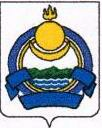 БУРЯАД УЛАСАЙ СОЦИАЛЬНА ХАМГААЛГЫН ЯАМАНБуряад Уласай хүн зониие ниигэмэй талаар хамгаалгын сайдай орлогшоГагарина ул., д. 10, г. Улан-Удэ, Республика Бурятия, 670034тел. 44-19-33, факс (8-3012) 46-24-24, E-mail: mszn03@minsoc-buryatia.ruофициальный сайт: http://egov-buryatia.ru/minsoc/Гагарина ул., д. 10, г. Улан-Удэ, Республика Бурятия, 670034тел. 44-19-33, факс (8-3012) 46-24-24, E-mail: mszn03@minsoc-buryatia.ruофициальный сайт: http://egov-buryatia.ru/minsoc/Гагарина ул., д. 10, г. Улан-Удэ, Республика Бурятия, 670034тел. 44-19-33, факс (8-3012) 46-24-24, E-mail: mszn03@minsoc-buryatia.ruофициальный сайт: http://egov-buryatia.ru/minsoc/Гагарина ул., д. 10, г. Улан-Удэ, Республика Бурятия, 670034тел. 44-19-33, факс (8-3012) 46-24-24, E-mail: mszn03@minsoc-buryatia.ruофициальный сайт: http://egov-buryatia.ru/minsoc/ __________ на №  __________ на № Главам муниципальных районов и городских округовГлавам муниципальных районов и городских округов№Районы2016201720182019202020211Баргузинский112Баунтовский153Бичурский514Джидинский115Еравнинский1226Заиграевский1237Закаменский428Иволгинский11119Кабанский111110Кижингинский1111Курумканский112Кяхтинский13313Муйский14Мухоршибирский12315Окинский116Прибайкальский11117г. Северобайкальск2218Селенгинский141119Тарбагатайский3120Тункинский124621Хоринский21222Северобайкальский11123г. Улан-Удэ, Советский район141324г. Улан-Удэ, Октябрьский район3325г. Улан-Удэ, Железнодорожный район21264Итого3515432338Приложение № 1к положению о проведении в Республике Бурятия регионального этапа Всероссийского конкурса «Семья года»Цыбикжапов Вячеслав Балданович  - заместитель Председателя Правительства Республики Бурятия Быкова Татьяна Александровна- министр социальной защиты населения Республики БурятияЭрдыниева Эльвира Григорьевна- заместитель министра социальной защиты населения Республики Бурятия – председатель Комитета по делам семьи и детейПриложение № 2 к положению о проведении в Республике Бурятия регионального этапа Всероссийского конкурса «Семья года»№Фамилия, имя, отчество (полностью)Степень родстваДата рождения (число, месяц, год)Место учебы, работы, вид деятельности, должность12345Приложение № 3 к положению о проведении в Республике Бурятия регионального этапа Всероссийского конкурса «Семья года»Приложение № 4к положению о проведении в Республике Бурятия регионального этапа Всероссийского конкурса «Семья года»